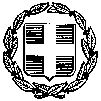    ΕΛΛΗΝΙΚΗ ΔΗΜΟΚΡΑΤΙΑ                                                   Ηγουμενίτσα 13-1-2022         ΠΕΡΙΦΕΡΕΙΑ ΗΠΕΙΡΟΥ 	                                               ΠΕΡΙΦΕΡΕΙΑΚΗ ΕΝΟΤΗΤΑ        ΘΕΣΠΡΩΤΙΑΣΓΡΑΦΕΙΟ ΑΝΤΙΠΕΡΙΦΕΡΕΙΑΡΧΗ Ταχ. Δ/νση  :  Π. Τσαλδάρη 18Ταχ. Κώδ.   : 46100 Ηγουμενίτσα    	                                    ΔΕΛΤΙΟ  ΤΥΠΟΥ Σας ενημερώνουμε ότι την προσεχή εβδομάδα (17/1/2022 έως 21/1/2022),  η Δ/νση Μεταφορών & Επικοινωνιών της Π.Ε. Θεσπρωτίας λόγω αντικατάστασης των πληροφοριακών συστημάτων του Υπουργείου Υποδομών και Μεταφορών, ενδέχεται να υπολειτουργεί.Για την καλύτερη εξυπηρέτησή σας, μπορείτε να τηλεφωνείτε στους αριθμούς: 26653 60235 & 26653 60177.Σας ευχαριστούμε για την κατανόηση